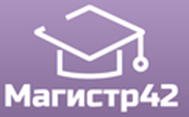 Всероссийский проект конкурсовметодических разработок уроков и внеклассных мероприятийдля педагогов и обучающихся.Всероссийский конкурс«Зимняя сказка» Публикуются списки победителей и призеров конкурса.Остальные участники получат сертификаты за участие.Рассылка наградных документов (до 15 марта 2019 года).Приказ № 17 от 02.03.2019г.№ п/пФИОРЕГИОН1Кобзева Ольга ГеннадиевнаБелгородская область2Сучкова Ксения Валерьевна / Румянцева Елена ВладимировнаИвановская область3Тихомирова Анастасия / Румянцева Елена ВладимировнаИвановская область4Топорикова Елизавета / Коротаева Елена ВладимировнаИвановская область5Линник Анна Анатольевна,Казазаева Юлия ЛеонидовнаКемеровская область6Тюнев Виктор / Тихомирова Ольга АнатольевнаМосковская область7Олейникова Татьяна МихайловнаГ. Санкт-Петербург8Виноградова Татьяна ВасильевнаЯНАО9Матлак Оксана НиколаевнаЯНАО